УТВЕРЖДАЮ: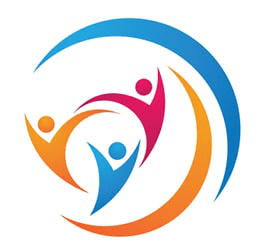 директор МБОУ СОШ с. Панино______________/Е. В. Крючкова/Программа профориентационной работы МБОУ СОШ с. Панино на 2019 – 2020 учебный год«Я выбираю профессию»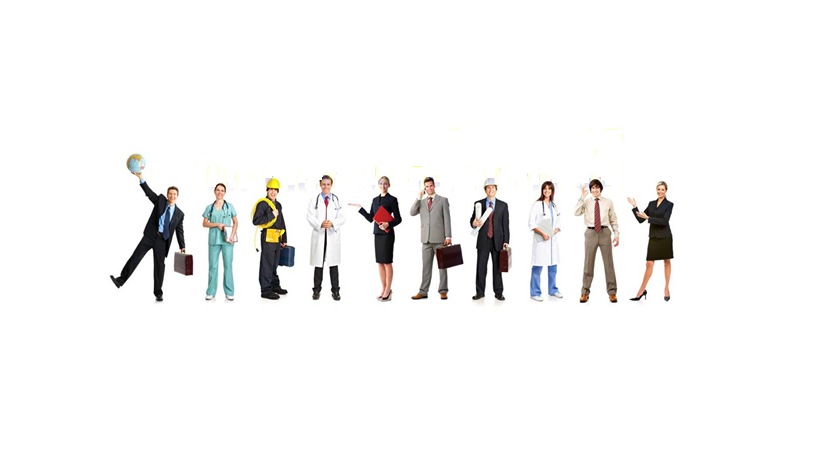 Пояснительная запискаПроблема выбора профессии является одной из главной в жизни каждого человека. Ориентация на профессиональный труд и выбор своего профессионального будущего учащихся выступает как неотъемлемая часть образовательного процесса. Особо значимой является проблема приобретения учащимися адекватных представлений о профессиональной деятельности и собственных возможностях, проблема формирования умения включаться в общественно производительный труд и социальные отношения трудового коллектива.Цель: формирование внутренней готовности учащихся к осознанному и самостоятельному определению в выборе профессии, корректировке и реализации своих профессиональных планов.Задачи:формирование общей готовности учащихся к самоопределению;активизация проблемы выбора профессии;выявление интересов, склонностей учащихся, направленности личности, профессиональных первичных намерений;уточнение соответствия выбранной профессии своим склонностям и особенностям;расширение представлений учащихся о мире профессий и их особенностях;информирование учащихся о профессиональных учебных заведениях и рынке труда.Профессиональная ориентация учащихся – многоуровневая система. В её структуре можно выделить:Профессиональное просвещениеПрофессиональное воспитаниеПрофессиональная диагностикаПрофессиональная консультацияПрофессиональный отборПрофессиональная адаптацияПрофориентационная работа в школе организована на трех уровнях: ПедагогиРодителиУчащиесяРабота педагогических работников по профессиональному самоопределению учащихсяЦель: Ориентация деятельности педагогического коллектива на реализацию Концепции модернизации российского образования(предпрофильная подготовка, работа по профориентации) по созданию благоприятных условий для профессионального развития личности школьника.Задачи:1. Активизация интереса учащихся к профориентационным вопросам, к планированию своего будущего, ориентация учащихся в мире профессий.2. Поддержка и развитие творческой общественно - значимой деятельности участников образовательного процесса.3. Создание условий для личностного роста учащихся.Основные направления работы:1. Информационно-просветительское направление. Цель этого направления – создать у учащихся максимально четкий и конкретный образ основных типов профессий. Это поможет в будущем сделать наиболее осознанный и осмысленный выбор.Профориентационная работа может осуществляться на уроке, внеклассных занятиях, классных часах. Практически все учебные предметы могут информировать учащихся о различной профессиональной деятельности. Педагог должен сообщать учащимся определенные знания о профессиях; раскрывать социальные, экономические и психологические стороны профессий; информировать учащихся о путях овладения избранными профессиями; формировать ценностные ориентации, стойкие профессиональные интересы и мотивы выбора профессии2. Диагностическое направление. Это направление реализуется в следующих планах:- изучение способностей, склонностей, интересов, обученности. в процессе вовлечения учащихся в разнообразные виды деятельности· самопознание, исследование школьником своих качеств в контексте определенной профессии (или группы профессий);· оценка своих возможностей, определение степени выраженности тех или иных профессионально важных качеств и прочих ресурсов, обусловливающих профессиональный выбор.3. Консультационное направление подразумевает содействие профессиональному выбору учащихся, основанного на учете мотивов человека, его интересов, склонностей, личностных проблем. Оно может включать в себя диагностический или информационный аспект, но может и не включать.4. Обучающее (или формирующее). В русле этого направления педагоги формируют у учащихся следующие умения:· умение анализировать мир профессий;· умение анализировать свои возможности и ограничения в ситуации профессионального выбораКомпоненты педагогической деятельности по профориентации:1. Уроки трудовой подготовки, предпрофильная подготовка.2. Профориентационные минутки на уроках.3. Дискуссии, беседы, классные часы, трудовому воспитанию.4. Включение учащихся в различные виды доступного труда.5. Проведение диагностических методик для изучения личностного роста и результатов развития ребёнка с последующим обсуждением.6. Консультации специалистов по вопросам самоопределения (психолог)7. Созданная сеть кружков, спортивных секций по интересам учащихся.8. Налаженная экскурсионная работа9. Комплекс традиционных дел и мероприятий в школе и классах и учёт личных достижений учащихся в конкурсах.10. Проблемно-игровые и учебно-профессиональные ситуации; профориентационные игры11. Встречи с людьми разных профессий, приглашение специалистов профконсультантов, просмотр видеофильмов, просмотр онлайн-занятий «Проектории».Работа с родителями учащихся по профессиональному самоопределению.Цели и задачи:Центральная задача семейного воспитания – создание всех необходимых условий для нормального развития и саморазвития духовно и физически здоровой зрелой личности ребенка. Поэтому, одна из главных задач родителей состоит в том, чтобы способствовать правильному профессиональному выбору детей, помочь им умным советом. А задача школы – содействовать формированию у родителей представлений о роли семьи в трудовом воспитании и профессиональной ориентации детей.Основными направлениями работы школы с семьей являются: общешкольный родительский комитет, классные родительские комитеты, Дни открытых дверей, встречи с семейными трудовыми династиями, работодателями, представителями учебных заведений, службами занятости населения, индивидуальные консультации.Информационное обеспечение:- о роли родителей в профориентации учащихся на разных ступенях образования;- о нормативно-правовой базе получения профессионального образования детей;- о трудоустройстве и ошибках в трудоустройстве выпускников школы;- о перспективах развития рынка труда, о рабочих местах города, о правилах приема в учебные заведения.Практическое направление:1. Участие в профессиональном информировании учащихся – выступления - рассказы о своих профессиях.2. Участие в профессиональном самоопределении учащихся совместно с классными руководителями: участие во внеклассных мероприятиях, организация экскурсий на предприятия города, заполнение профессиональных дневников.3.Участие в коррекции профессиональной подготовки выпускников в соответствии с материальным положением семьи, рынком труда, возможностями личности. Работа с учащимися по профессиональному самоопределениюС учетом психологических и возрастных особенностей школьников можно выделить следующие этапы, содержание профориентационной работы в школе. На каждом периоде школьного этапа необходима реализация различных целей профориентационной работы:1 ступень (1-4 классы)«Человек трудом славен»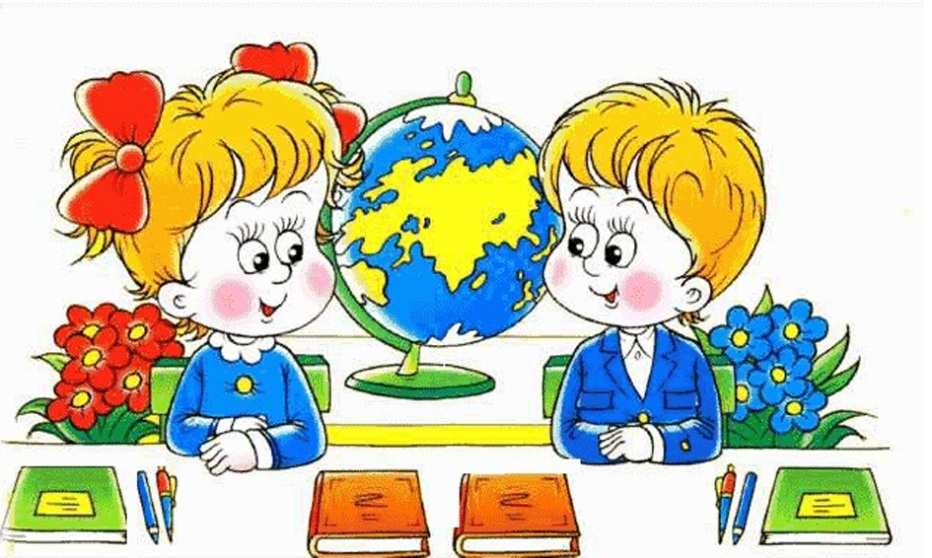 Особенности работы: Дети далеки еще от выбора профессии, но правильно поставленная среди них работа должна стать основой, на которой в дальнейшем будут развиваться профессиональные интересы и намерения детей в старших классах. Есть качества личности, необходимые для всех профессий: трудолюбие, уважение к людям труда всех профессий, осознание необходимости трудиться, умение планировать и контролировать свою работу, организовать свое рабочее место, аккуратность, точность в работе, усидчивость, настойчивость, умение выбрать наиболее рациональный способ выполнения трудового задания, экономия материалов, времени и т.д. Все эти качества нужно формировать и воспитывать в 1-4 классах.Направления работы: Знакомство с профессиями родителей. Изучение способностей учащихся. Вовлечение учащихся во всевозможные виды труда. Экскурсии, профориентационные игры.Цель: формирование у младших школьников ценностного отношения к труду, понимание его роли в жизни человека и в обществе; развитие интереса к учебно-познавательной деятельности, основанной на посильной практической включенности в различные ее виды, в том числе социальную, трудовую, игровую, исследовательскую.Задачи:Расширение представлений о труде взрослых, понимание значения труда в жизни человека.Знакомство с наиболее популярными профессиями в промышленности, сельском хозяйстве, сфере обслуживания.Формирование первых умений и навыков общего труда на пользу людям, привитие навыков самообслуживания.Воспитание уважения к людям труда.Содержание материалаБеседы по трудовому воспитанию1. «Без труда не вынешь и рыбку из пруда»2. «Ученье и труд рядом идут»3. «Мое любимое занятие в свободное время»4. «Что ты должен делать сам?» (о самообслуживающем труде)5. «Мой труд дома» (бытовой труд)6. «Белоручек нам не надо, мастера везде нужны» (общественно-полезный труд)7. «О труде людей осенью, зимой, весной, летом» (экскурсия на пришкольный участок)8. «Труд – умелые руки любит»9. «Что такое трудолюбие и как его воспитать»Знакомство с миром профессий1. Профессии наших родителей.2. «От зернышка до булки»3. «Путешествие в читай-город» (рассказ о людях, чьим трудом создаются книги, экскурсия в библиотеку)4. Знакомство с работой цветовода (беседа-практикум по уходу за цветами)Практическая частьКонкурс «Лучший рисунок о труде»Выставка изделий учащихся и родителейТруд на пришкольном участкеОрганизация дежурства в классе Диагностика1. Анкета «Мой труд дома»2. Рисунок «Мои родители на работе»3. Методика «Моё любимое дело»4. Анкета «Мои желания»5. Игровая методика «По морю любимых занятий»6. Методика выбора школьных предметов «Почему я тебя выбрал»7. Анкета «Что я умею делать сам»8. Диагностика сформированности трудовых навыков2 ступень (5-8 классы)"В мире профессий"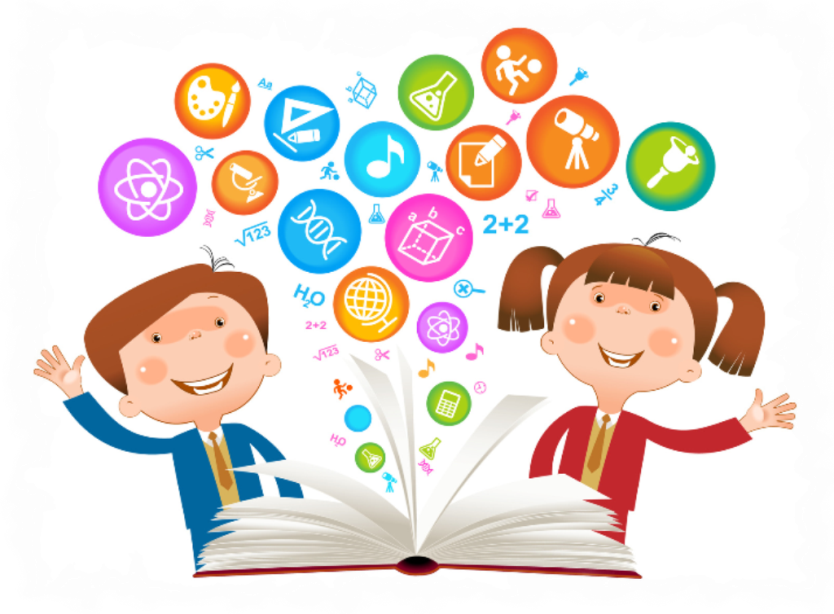 Особенности: На данном возрастном этапе важно подготовить учащихся к труду и выбору профессии, через уточнение знаний детей о мире профессий, пропаганду профессий, доступных для детей с проблемами в развитии. Знакомство с огромным миром профессий возможно в 5-8 классах путем использования различных форм и методов: рассказ, беседа, встречи, экскурсии. Воспитывать качества личности, необходимые при организации профориентационной трудовой деятельности: трудолюбие, положительное отношение к выбранной профессии, предприимчивость, дисциплинированность, ответственность, исполнительность, бережливость, качество результатов труда, профессиональный долг, честь и этика.Направления работы: Знакомство с миром профессий. Активизация интереса к выбору профессии, формирование правильного понимания сущности профессии и самоопределение. Изучение профессиональных намерений, интересов.Цель: Подготовить учащихся к труду, расширить представление о многообразии мира профессий, помочь в сознательном выборе профессии с учетом профессиональных склонностей, желаний и возможностей.Задачи:Показать роль труда в жизни человека, привить любовь и уважение к людям труда,Формирование представлений о роли профессии в жизни человека.Выработать навыки и привычки к труду, воспитывать добросовестное отношение к порученному делу.Познакомить учащихся с доступными профессиями,Дать общие сведения о профессии (характеристика, значение, деятельность, требования к личности, условия работы, необходимые знания, умения и навыки, где можно получить специальность, перспективы, оплата труда).Содержание материалаБеседы по профориентации на тему:Почему люди работают?«Хочу» и «надо» в твоей учёбе и поведенииМногообразие мира профессийПравило хорошего выбора профессии ("хочу" - "могу" - "надо") «Что я знаю об избранной мной профессии?» Мое любимое занятие в свободное время.Всякий труд у нас в почете «Дорога в рабочие»«Кем я хочу быть и почему?»«Чтобы люди сказали: «Спасибо» (труд на радость людям, встреча с ветеранами труда)Знакомство с миром профессий1. Знакомство с профессией столяра, плотника (уроки столярного дела на базе школьной мастерской)2. Индивидуальная трудовая деятельность (роспись по дереву, декоративный труд)3. Профессии сферы обслуживания4. Знакомство с профессиями сельского хозяйства (посещение Добровского филиала Чаплыгинского аграрного колледжа)Практическая часть«Всё делать своими руками» (работа в школьных мастерских)Дежурство по школе и классуКонкурсы прикладного творчестваКонкурс рисунков «Землю красит солнце, а человека – труд»Диагностика1. Диагностика «Что я учитываю, выбирая профессию»2. Диагностика сформированности трудовых навыков3. Диагностика индивидуальных особенностей, интересов, склонностей, мотивации к учебной деятельности и социальной сфере, мотивов саморазвития3 ступень (9 – 10 классы)«Ищу свою профессию»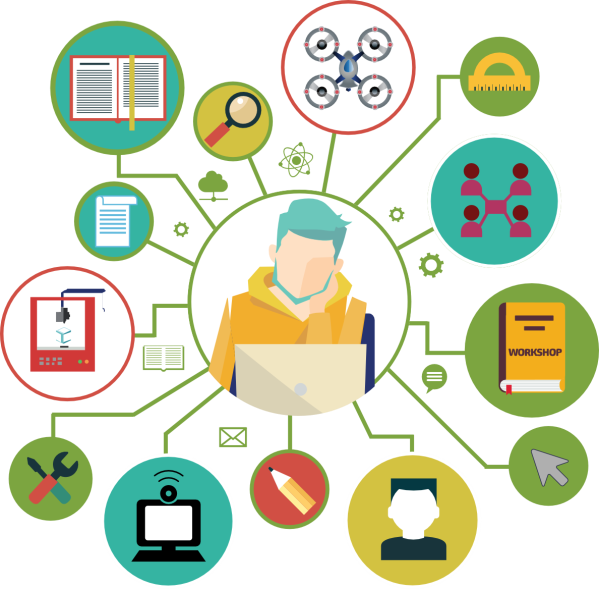 Особенности: будущему выпускнику необходима помощь в формировании правильного понимания сущности профессии и самоопределения, адекватного принятия решения о выборе профессии, соответствующего интересам и способностям, ценностным ориентациям. Обучение действиям по самоподготовке и саморазвитию, формирование профессиональных качеств в избранном виде труда, коррекция профессиональных планов, оценка готовности к избранной деятельности.Направления работы: Уточнение сведений об учебных заведениях, об ошибках в выборе профессий, углублённая допрофессиональная подготовка, экскурсии на производства, анкетирование, встречи с центром занятости населения.Цель: Актуализация процесса профессионального и личностного самоопределения учащихся 9 класса на основе получения знаний о себе, о мире профессионального труда, соотнесения и сопоставления этих двух типов знаний.
Задачи: 1. Ознакомление учащихся с миром профессий и его особенностями в актуальных социально-экономических условиях.
2. Повышение уровня психологической компетентности учащихся.
3. Формирование способности соотносить свои индивидуально-
психологические особенности и возможности с требованиями выбираемой профессии.Содержание программы:Профориентационная работа по самоопределению1. Несколько слов о взрослой жизни, или добро пожаловать в мир трудаСодержание материала: роль труда в жизни людей, анализ нравственных ценностей труда.Практическая работа: анкета «Выбор профессии, выбор учебного заведения» (упражнение «Закончи предложения»)2. Твои требования к профессииСодержание материала: формулирование трёх главных требований к выбору профессии: профессия должна быть интересной, профессия должна быть такой, чтобы можно было найти работу по специальности, профессия должна соответствовать собственным возможностям.Практическая работа: анкета «Мой выбор» (умение анализировать собственный выбор в соответствии со своими возможностями и способностями)3. Самый надежный способ выбора профессииСодержание материала: самый надежный способ выбора профессии выглядит так: ХОЧУ + МОГУ + НАДО, отработка последовательности действий при выборе профессии, анализ ошибок при выборе профессии.Практическая работа: анализ проблемных ситуаций, поиск ошибок4. Профессиональные интересы ("хочу")Содержание материала: знакомство с профессиональным выбором учащихся, рассказ о своей любимой профессии.Практическая работа: анкета «Профессия, которую я выбираю», изучение профессиональных желаний учащихся5. Возможности личности в профессиональной деятельности ("могу")Содержание материала: рассказ о профилях трудового обучения в школе и оценка степени освоения трудовых навыков, анализ медицинских противопоказаний врачом школы, оценка личных достижений учащихся.Практическая работа: анкета «Мои способности и мои желания»6. Современный рынок труда ("надо")Содержание материала: знакомство с многообразием форм занятости, рассказ как работает рынок профессий и что такое рынок рабочих местОзнакомительная экскурсия: в территориальное отделение службы занятости по поиску подходящей работы в банке вакансий7. Куда пойти учиться?Содержание материала: знакомство с «рынком образовательных услуг», определение роли профессионального образования, знакомство с формами получения НПО, СПО и ВУЗ, возможности выпускника школы для поступления, условия приёма в учебное заведение, учебный процесс, профессии, полученные по окончании, трудоустройство по полученной профессииОзнакомительные экскурсии: в профессиональные училища и Центры занятости.8. Куда пойти работать?Содержание материала: знакомство с вариантами поиска работы. Знакомство с содержанием рекомендательного письма. Знакомство с содержанием объявлений о вакансиях в газетах и на информационных стендах.Практическая работа: ролевая игра по отработке навыков общения с работодателями о трудоустройстве, составление обращения с просьбой о трудоустройстве к родителям, родственникам, знакомым, встречи с работающими выпускниками, работодателями, поиск работы по объявлениюОзнакомительная экскурсия: экскурсии на производстваОжидаемый результат:Реализация программы профориентационной работы «Я выбираю профессию»:конкретизирует цели профориентационной работы;содействует моменту социализации у учащихся;позволит развить способности, актуальные для дальнейшей профессиональной судьбы;создаст систему работы педагогического коллектива по данной проблеме;повысит интеллектуальное, культурное, физическое, нравственное развитие учащихся;даст учащимся возможность деятельностного ознакомления с миром профессий,позволит создать условия для преемственности поколений;выполнение программы приведёт к совершенствованию и развитию системы, обеспечивающей целенаправленное формирование у воспитанников способностей, актуальных для дальнейшей профессиональной судьбы, повышению социальной активности.К основным результативным критериям и показателям эффективности профориентационной работы, прежде всего, относится:достаточная информация о профессии и путях ее полученияпотребность в обоснованном выборе профессииуверенность школьника в социальной значимости трудастепень самопознания школьниканаличие у учащегося обоснованного профессионального планаВыпускники, вступая в самостоятельную жизнь, после обучения по данной программе будут знать:как поступитькак искать работу и трудоустроитьсякак обращаться в различные учреждения, работать с различными документами, общаться с работодателями и членами трудового коллектив.План мероприятий по профориентации на октябрь 2019 года№п/пМероприятиеСрокиОтметка о выполнении1.Участие команды 8 – 10 классов в интеллектуальном марафоне для школьников «С наукой познаю мир» в ЛГПУ17.10.2019 г.2.Анкетирование обучающихся 8 – 10 классов с целью выявления планов продолжения обучения, факторов, влияющих на выбор профессииоктябрь3.Экскурсия в Краеведческий музей с. Доброеоктябрь4.Экскурсия в Добровский филиал Чаплыгинского аграрного колледжаоктябрь5.Участие обучающихся в выездной профильной математической смене образовательного центра «Стратегия»октябрь6.Участие обучающихся в школьном этапе ВсОШоктябрь7.Экскурсия на хлебозавод с. Доброеоктябрь